VSTUPNÍ ČÁSTNázev moduluPrášková metalurgie EKód modulu23-m-2/AE84Typ vzděláváníOdborné vzděláváníTyp modulu(odborný) teoreticko–praktickýVyužitelnost vzdělávacího moduluKategorie dosaženého vzděláníE (dvouleté, EQF úroveň 2)H (EQF úroveň 3)Skupiny oborů23 - Strojírenství a strojírenská výrobaKomplexní úlohaPrášková metalurgie Obory vzdělání - poznámky23-51-H/01 Strojní mechanik23-52-H/01  Nástrojař23-55-H/01  Klempíř23-51-E/01   Strojírenské práceDélka modulu (počet hodin)8Poznámka k délce moduluPlatnost modulu od30. 04. 2020Platnost modulu doVstupní předpokladyNejsou požadovány.JÁDRO MODULUCharakteristika moduluCílem modulu je  získání odborných znalostí vědomostí a dovedností v oblasti podstaty vlastností a použití práškové metalurgie, postupů výroby, zpracování a použití slinutých karbidů.Očekávané výsledky učeníŽák:popíše a charakterizuje podstatu práškové metalurgievysvětlí hlavní postupy ve výroběcharakterizuje zpracování kovových práškůpoužívá kovové prášky ve výroběinterpretuje údaje o použití postupů ve výrobědefinuje použití slinutých kovů ve strojírenstvíObsah vzdělávání (rozpis učiva)Prášková metalurgie:Prášková metalurgie – historie a současnost, význam a použitíVýroba, zpracování a vlastnosti kovových práškůZákladní rozdělení slinutých karbidůSlinuté karbidy – ložiska, filtry, řezné destičky, nástrojeVyměnitelné břitové destičkyPokyny a BOZP pro práci s řeznými nástrojiUčební činnosti žáků a strategie výukyDoporučené postupy výuky:Deduktivní metoda - od obecné poučky k jednotlivým příkladům. Žáci sami aplikují poučky, pravidla nebo postupy, které si sami odvodili nebo jim byly sděleny k řešení dalších příkladů.Induktivní metoda - od známých poznatků k obecným závěrům. Učitel vhodně kladenými otázkami navazuje na odborné znalosti žáků a přivádí je k samostatným závěrům, heuristický rozhovor. Učitel žákům zadá promyšlený úkol a vhodně kladenými otázkami je dovedl k jeho vyřešení.Metoda názorně – demonstrační - pomocí názorných pomůcek a to přímo v učebně. S metodou pozorování se značně překrývá, ovšem odlišuje se funkčním zaměřením. Předvádění - pozornost žáků je plánovitě a cílevědomě vedena k detailní analýze předváděného předmětu nebo jevu. Pozorování -vytváření celkových představ pojmů.Didaktický postup:Předkládat předměty co nejvíce smyslům.Dokonalá příprava učitele (je třeba zajistit funkčnost všech přístrojů).Celkové předvádění je třeba rozložit na jednodušší prvky.Předváděný předmět musí být dostatečně velký a vhodně umístěný.Do předvádění je vhodné zapojit žáky, čímž se zvýší jejich aktivita.Na začátku výkladu nepředvádět, protože žáci výkladu nevěnují pozornost.Teoretická část:odborný výklad a prezentace na téma:význam slinutých karbidů v návaznosti na kovové materiály, používaných ve strojírenské výrobě, jejich vlastnosti a možnosti použitívhodné  druhy slinutých karbidů pro daný druh obráběných materiálů a polotovarůvýznam technologických zásad použití slinutých karbidů a nástrojů s hroty a destičkami z SKl pro jejich použití a zpracování ukázka návrhu použití vhodného druhu a rozměrů nástrojů a břitových destiček pro hroty obráběcích nástrojůukázka vhodných druhů slinutých karbidů pro výrobu obráběcích nástrojů podle jejich označení a vyčtení z něho jejich základní charakteristiky, nebo jejich vyhledání v Strojnických tabulkáchPraktická část:žák provede  volbu vhodného druhu slinutých karbidů pro výrobu obráběcích nástrojůžák provede vyhledání potřebných údajů v normě a Strojnických tabulkách pro návrh polotovarudiskuze žáků k významu práškové metalurgie, pojem a historiesamostatná práce žáků na zadané modulární práci na odborné téma druhy a rozměry nástrojů a břitových destiček pro hroty obráběcích nástrojů pro zadaný druh obráběného materiálu a polotovaruExkurze:exkurze žáků do výrobního podnikuZařazení do učebního plánu, ročník1. ročníkVÝSTUPNÍ ČÁSTZpůsob ověřování dosažených výsledkůÚstní zkoušení  -otázky na prověření odborných znalostí z oblasti charakteristiky podstaty práškové metalurgie, hlavních postupů výroby a použití slinutých kovů ve strojírenstvíPísemné zkoušení -vědomostní test s otázkami na charakteristiku zpracování kovových prášků a používání kovových prášků ve výroběZávěrečná modulová práce -samostatná práce žáků na zadané modulární práci na odborné téma druhy a rozměry nástrojů a břitových destiček pro hroty obráběcích nástrojů pro zadaný druh obráběného materiálu a polotovaruKritéria hodnoceníÚstní zkoušení – prověření oborných znalostí z oblasti práškové metalurgie se zpětnou vazbouPísemné zkoušení – bodové hodnocení vědomostního testu, (splněno – více než 40 %)Závěrečná modulová pís. práce – max. 100 %, min 40 %Hodnocení výsledků:Klasifikace převodem z bodového nebo percentuálního hodnocení:90 - 100 % … 180 -   89 % … 266 -   79 % … 340 -   65 % … 4  0 -   39 % … 5Doporučená literaturaŘASA, GABGRIEL: Strojírenské technologie, Scientia Praha 2005, ISBN 80-7183-337-1ČERNOCH: Strojně technická příručka, SNTL Praha, 04-224-68LEINVEBER, VÁVRA: Strojnické tabulky, Albra, Úvaly 2008, ISBN 978-80-7361-051-7  BOTHE, Otakar, Strojírenská technologie 1, SNTL, Praha, 1989, 173 s.KNOUREK, Jiří,Technologie zpracování kovů 1, SNTL, Praha, 1996, 268 s., ISBN 80-902110-0-3https://eluc.kr-olomoucky.cz/PoznámkyObsahové upřesněníOV RVP - Odborné vzdělávání ve vztahu k RVPMateriál vznikl v rámci projektu Modernizace odborného vzdělávání (MOV), který byl spolufinancován z Evropských strukturálních a investičních fondů a jehož realizaci zajišťoval Národní pedagogický institut České republiky. Autorem materiálu a všech jeho částí, není-li uvedeno jinak, je Mirko Simon. Creative Commons CC BY SA 4.0 – Uveďte původ – Zachovejte licenci 4.0 Mezinárodní.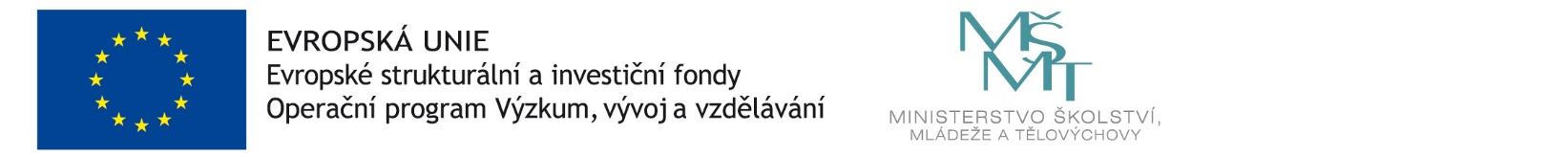 